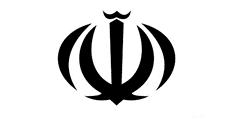 وزارت آموزش و پرورشاداره کل آموزش و پرورش استان قزوینگروه تحقیق و پژوهشپیشنهاد پژوهشی1- عنوان طرح:به فارسي  : بررسی راهکار های ارتقاء و حفظ حجاب و عفاف در دانش آموزان و فرهنگیان قزوین .1-2- به يكي از زبانهاي خارجي (ترجیحاً به انگليسي)  Examining ways to promote and maintain hijab and chastity in Qazvin students and educators بخش اول) مشخصات مجري و همكاري1- نام و نام خانوادگي مجري طرح : 2- سوابق شغلي مجري طرح:3- سوابق تحصيلات دانشگاهي مجري طرح:4- سابقه فعاليتهاي تحقيقاتي مجري طرح در 5 سال گذشته: (پژوهشهاي انجام شده بصورت مدون يا چاپ شده).5- تاليفات:6- آدرس مجري طرح:  ................................................................................................................................................................................................................................................................................................................................................................................................................................................................................................................................................................................................................................................7- مشخصات همكاران مجري طرح:بخش دوم) مشخصات طرح تحقيق1- مقدمه: حجاب یکی از ارزش های جامعه اسلامی است که موجب استحکام علایق خانوادگی ،حضور سالم و کارآمد زنان در جامعه، دوری از فساد رفتاری و تربیت انسان های سالم و عاری از ناهنجاری های روانی می گردد . این نوع از پوشش که کامل ترین نوع پوشش است، یکی از دغدغه های جوامع امروزی است. شاید تا کنون در ارتباط با راهکار های دشمنان اسلام جهت برداشتن حجاب ، مطالبی را دیده یا شنیده باشید، مطالبی که مسلمانان را به فکر ارائه راهکار برای حفظ و گسترش حجاب می اندازد و عزم مسلمانان را در این رابطه جدی تر می کند.  از ابتدای انقلاب اسلامی ایران  تا کنون راهکار های مختلفی برای ارتقاء و حفظ حجاب دانش آموزان و فرهنگیان ارائه و برخی نیز اجرا شده است اما آیا تمام  این راهکار ها مفید بوده است؟ آیا به گفته بعضی از زنان جامعه مان بعضی از این راهکار ها نتیجه عکس داده و باعث شده که خانم ها از حجاب زده شوند؟ آیا ضروری نیست که به بررسی این راهکار ها پرداخته شود؟ این سوالات ما را برآن داشت که در این پژوهش به دنبال بررسی راهکار های ارتقاء و حفظ حجاب و عفاف در دانش آموزان و فرهنگیان استان قزوین باشیم.2- بيان مسئله: (مسئله تحقيق، با توجه به يافته هاي حاصل از تحقيقات انجام شده مرتبط با مسئله مورد بررسي، تنظيم شود). عدم رعایت حجاب و عفاف ، بنیان خانواده را که مهم ترین هسته اجتماع است تهدید می کند و باعث رکود برخی فعالیت های جامعه می گردد یافته های حاصل از تحقیقات انجام شده در خصوص مسئله حجاب نشان می دهد که نه تنها پذیرش و عدم پذیرش حجاب ، دارای موافقان و مخالفانی است، بلکه راهکار های حجاب نیز موافقان و مخالفان بسیاری دارد. برخی معتقدند که بعضی از راهکار های در پیش گرفته شده در مدارس، بسیار مفید و مثمر ثمر بوده است و برخی برعکس این موضوع را می گویند از این رو، مسئله پژوهش ما به شرح زیر است: بررسی راهکار های ارتقاء و حفظ حجاب و عفاف در دانش آموزان و فرهنگیان استان قزوین .3- اهميت و ضرورت مسئله: ما در یک کشور اسلامی زندگی می کنیم و به دنبال ساخت یک جامعه اسلامی و نیز یک تمدن اسلامی هستیم برای محقق شدن چنین هدف بزرگی ، ضروری است که نسل های آینده ما نیز اسلام را به درستی بشناسند و به کار ببندند . در همین رابطه یکی از مسائل پر رنگ و چشمگیر  اسلام، مسئله حجاب است.  مسلم است که نوع راهکار انتخاب شده برای انجام این مهم، دیدگاه خاصی را در مورد حجاب در ذهن مخاطب ایجاد خواهد کرد. راهکار ها می توانند موجب پیدایش خوش آمدن ها یا بد آمدن های کاذب و یا واقعی شوند. با توجه به اهمیت مسئله حجاب و عفاف، همچنین با توجه به راهکار های پیچیده و مختلفی که امروزه دشمنان اسلام بر علیه کشور ما در پیش گرفته اند، ضروری است به بررسی  راهکار های حجاب  پرداخته شود. دانش آموزان و فرهنگیان بخش وسیعی از جامعه ما را تشکیل می دهند و آموزگاران از تاثیر گذار ترین افراد بر روی دانش آموزان اند ، بنابر این ضرورت دارد که به بررسی راهکار های  ارتقاء و حفظ حجاب در مدارس پرداخته شود.4- اهداف تحقيق:هدف کلیبررسی راهکار های ارتقاء و حفظ حجاب و عفاف در دانش آموزان و فرهنگیان قزویناهداف جزئی جمع آوری بخش اعظمی از راهکار های انجام شده و انجام نشده در خصوص ارتقاء و حفظ حجاب و عفاف در دانش آموزان و فرهنگیان استان قزوینبررسی تاثیرات راهکار های صورت گرفته ، در خصوص ارتقاء و حفظ حجاب و عفاف در دانش آموزان و فرهنگیان استان قزوین.کشف بخشی از راهکار های مفید و طرح های  فراموش شده در خصوص ارتقاء و حفظ حجاب و عفاف که روزی در آموزش و پرورش استان قزوین انجام می شده است.5- عناوين تحقيقات انجام شده پيرامون مسئله مورد نظر، در داخل و خارج از كشور:بررسی عوامل موثر بر ارتقاء سطح حجاب و عفاف : خانم لیلا افسری در مورد بررسی عوامل موثر بر ارتقاء سطح حجاب و عفاف، پژوهشی  بر روی دانش جویان دختر دانشگاه آزاد اسلامی واحد ابهر انجام داده اند که بر اثر نتایج به دست آمده بین عوامل خانوادگی، اجتماعی ، فرهنگی، اقتصادی و فردی با رعایت حجاب اسلامی رابطه وجود دارد.ایشان بیشتر به بررسی عوامل موثر و مقداری هم به بررسی راهکار ها پرداخته اند.بررسی عوامل موثر بر گرایش به حجاب و راهکار های ارتقاء آنآقای غلامرضا خوش فر به همراه سه تن از همکاران خود به  بررسی عوامل موثر بر گرایش به حجاب و راهکار های ارتقاء آن بر روی شهروندان شهر گرگان پرداخته اند. نتایج این پژوهش نشان داد که متغیر های صداقت و سن رابطه مثبت و مصرف رسانه ای و درآمد رابطه منفی با گرایش به حجاب دارند. در همین رابطه راهکار هایی نیز ارائه شده است.شبکه عوامل ، زمینه ها و راه حل های مسئله حجاب در دانشگاه های ایرانآقای سید مجید امامی و دو نفر از همکارانشان مقاله ای به عنوان  شبکه عوامل ، زمینه ها و راه حل های مسئله حجاب در دانشگاه های ایران، بایسته های برنامه ریزی فرهنگی با استفاده از نظریه زمینه ای نوشته اند. این مقاله درصدد ارائه الگویی همبسته بوده است که نسبیت بین مسئله و راه حل را بیان می کند.شناسایی راهبرد های گسترش پوشش اسلامی در دانشگاهآقای سید محمد حسین میری و خانم معصومه فروزانی پژوهشی با عنوان شناسایی راهبردهای گسترش پوشش اسلامی در دانشگاه انجام داده اند این پژوهش بر روی دانشجویان دانشگاه علوم کشاورزی و منابع طبیعی خوزستان صورت گرفته است که درآن به راهبرد های تهاجمی، رقابتی، محافظه کارانه اشاره شد و نویسنده آموزش الگوی مناسب پوشش اسلامی رابه عنوان یک راهبرد مهم، مورد توجه قرار داده است.6- سوالها يا فرضيه هاي پژوهش (همراه با ذكر پشتوانه نظري پژوهشي براي فرضيه هاي تحقيق):پرسش های اصلی پژوهش آیا راهکار های اقناء فکری بهترین راهکار برای ارتقاء و حفظ حجاب هستند؟چه راهکار هایی برای ارتقاء و حفظ حجاب در مدارس استان قزوین وجود دارد؟ آیا راهکار های دلی و ایجاد حس دوست داشتن حجاب بهترین راهکار بوده است؟آیا راهکار های تحمیلی راه حل حفظ و ارتقاء حجاب هستند؟تا کنون چه راهکارهایی جهت ارتقاء و حفظ حجاب  در آموزش و پرورش استان قزوین صورت گرفته است.کدام راهکار ها مفید تر و کدام ، کم فایده تر بوده؟ فرضیه هاحفظ حجاب بدون اجرایی کردن راهکار های اقناء فکری ، پایداری نخواهد داشت.کاهش راهکار های تحمیلی موجب ارتقاء و حفظ حجاب خواهد شد.حذف کامل راهکار های تحمیلی ، صحیح نیست چرا که در برخی موارد ،مفید خواهد بود.در آموزش و پروش استان قزوین طرح ها و راهکار هایی وجود داشته است که فراموش شده است.آموزش سواد رسانه ای به دانش آموزان و فرهنگیان ، با حفظ حجاب رابطه مستقیم داردو  از راهکار های مفید و موثر در حفظ حجاب است .در مدارس ما از راهکار سواد رسانه ای ، استفاده نشده و یا کمتر استفاده شده است.در مدارس ما از فضای مجازی جهت حفظ حجاب به درستی استفاده نشده است.7- معرفي و تعريف عملياتي متغيرها:حجابحجاب واژه ای عربی است که زبان شناسان دو معنی اصلی را برای آن بیان کرده اند. در یک معنا حجاب به معنی مانع و حایل میان دو چیز استخواه آن دو چیز از امور مادی و اشیای محسوس باشدو یا از امور معنوی غیر محسوس ، چنانچه راغب اصفهانی می گوید: الحجب والحجاب المنع من اوصول، حجب و حجاب به معنای منع از وصول و رسیدن دو چیز به همدیگراست.( راغب اصفهانی 219)در معنای دوم حجاب به معنی ستر و پوشش است. استعمال کلمه حجاب در مورد پوشش زن یک اصطلاح نسبتا جدید است.عفاف  عفاف نیز واژه ای عربی است که باورود فرهنگ اسلامی به ایران  وارد زبان ما شده است. عفاف را به معنای خودنگهداری و بازداشتن نفس انسانی از محرمات و خواهش های شهوانی دانسته اند.استاد شهید مرتضی مطهری در این خصوص معتقد است ، حیا و عفاف از ویژگی های درونی انسان است ولی حجاب به شکل، قالب و چگونگی پوشش برمی گردد.عفاف درای ویژگی های زیر است:خصلتی انسانی استحالتی درونی استدر رفتار بروز می کند.نشانه های بیرونی دارد.راهکار های تحمیلیبه راهکار هایی گفته می شود که در صورت انجام نشدن، مخاطب تنبیه شده و یا از امکانات خاصی محروم می شود.راهکار های اقناء ذهنی به راهکار هایی گفته می شود که در آن مخاطب از نظر فکری و  استدلالی قانع شده و دلایل موضوع را پذیرفته است.8- داده هاي مورد نياز:راهکار هایی که در  ده سال اخیر  در مدارس  استان قزوین در خصوص حجاب و عفاف  صورت گرفته است.راهکار هایی که در  ده سال اخیر برای  ارتقاء و حفظ  حجاب فرهنگیان  در آموزش و پرورش استان قزوین صورت گرفته است.وضعیت کنونی حجاب در مدارسوضعیت کنونی حجاب در فرهنگیان.9- ابزارهاي اندازه گيري (ابزارها بايد متناسب با فرضيه ها يا سوالها بوده و اطلاعات لازم در مورد متغيرها را جمع‌آوري كند).«ذكر مشخصات ابزارها از نظر ساخت، پاياني و روايي بصورت خلاصه ضروري است».ابزار پرسشنامهشکل پرسشنامه به دو شیوه سوالات باز  و سوالات  چند گزینه ای طراحی شده است،  مخاطب در سوالات باز نظر خود را می نویسد و در سوالات چند گزینه ای، گزینه  متناسب با نظر خود را انتخاب خواهد نمود.از هر مدرسه، سی نفر از دانش آموزان و پنج نفر از فرهنگیان به این پرسش نامه ها پاسخ خواهند گفت.مصاحبهابزار دیگری که در این پژوهش مورد استفاده است، مصاحبه می باشد مصاحبه به صورت تصادفی از بین افرادی که پرسشنامه را پر کرده اند صورت خواهد گرفت. 10- جامعه و نمونه آماري و روشهاي نمونه گيري (در اين بخش، بايد حجم نمونه و روشهاي نمونه گيري بيان گردد).جامعه آماری عبارت است از مجموعه تمام افرادی که دارای یک یا چند ویژگی مشترک اند.جامعه آماری ما در این پژوهش ، دانش آموزان دختر دوره اول دبیرستان در شهر های بزرگ استان قزوین و  نیز فرهنگیان مشغول به کار در مقطع دوره اول دبیرستان در همان شهر ها  می باشدروش نمونه گیری : هدفمند ( قضاوتی)حجم نمونه : 30 نفر از دانش آموزان دوره ی دوم هر مدرسه و 5 نفر از آموزگاران همان مدرسه- روش تحقيق (روش تحقيق متناسب با سئوالها و فرضيه هاي تحقيق بوده و براي اين منظور، بيان چگونگي اجراي تحقيق ضرورت دارد).روش تحقیق  به دصورت پرسشنامه و مصاحبه و مشاهده مستقیم می باشد.11- شيوه هاي تحليل اطلاعات (روشهاي آماري با سؤالها و فرضيه هاي تحقيق و اطلاعات جمع‌آوري شده، هماهنگ باشد).حوزه ه ای تحلیل کیفی در علوم انسانی به طور کلی  و در علوم سیاسی و روابط بین الملل به طور خاص گستره وسیعی دارد  شیوه تحلیل اطلاعات در این پژوهش   هم به صورت تجزیه و تحلیل کمی و هم به صورت تجزیه و تحلیل  کیفی می باشد که کاملا هماهنگ با پرسش نامه ها و مصاحبه های حضوری است.12- منابع و مآخذ:1. خوش فر ، غلامرضا و همکاران، بررسی عوامل موثر بر گرایش به حجاب و راهکار های ارتقاء آن ، نشریه مطالعات توسعه اجتماعی – فرهنگی، 1394، دوره3، شماره 4، صفحات 47 الی 732.افسری لیلا، بررسی عوامل موثر بر ارتقاء سطح حجاب و عفاف، نشریه علوم رفتاری، 1391، دوره 4، شماره 13، صفحات 9 الی 333. امامی ،سید مجید و همکاران،شبکه عوامل ، زمینه ها و راه حل های مسئله حجاب در دانشگاه های ایران ، نشریه: فرهنگ در دانشگاه اسلامی، 1393،دوره4، شماره 3 ،صفحات 451 الی 4784.  میری سید محمد حسین و فروزانی معصومه، شناسایی راهبرد های گسترش پوشش اسلامی در دانشگاه، دوره 16، شماره 38، زمستان 1400، صفحهات 85 تا 101بخش سوم) برآورد هزينه هاي اجراي طرح2- هزينه مواد و وسايل مورد نياز:3- هزينه مسافرت:4- هزينه هاي ديگر: (شامل هزينه هايي كه در سه جدول قبلي قابل ذكر نبوده است)5- جمع هزينه هاي طرح (اعتبار درخواستي):رديفعنوان شغلمؤسسه محل اشتغالزمان اشتغالزمان اشتغالرديفعنوان شغلمؤسسه محل اشتغالتاريخمدتمدرك تحصيليرشته تحصيليدانشگاه محل تحصيلكشورسال اخذ مدرك تحصيليعنوانسفارش دهنده تحقيقمسئوليت فرد در تحقيق4-1)4-2)4-3)4-4)4-5)عنوانمحل انتشارسال انتشار5-1)5-2)5-3)5-4)5-5)رديفنام و نام خانوادگيشغلآخرين مدرك تحصيليرشته تحصيليدانشگاه محل تحصيلسال اخذ مدركسابقه اشتغال به تحقيقنوع همكاري (مطابق مراحل اجرايي مندرج در بخش سوم جدول 1)رديفمراحل دقيق اجرازمان اجرازمان اجرانيروي انساني مورد نياز (به نفر ماه)نيروي انساني مورد نياز (به نفر ماه)نيروي انساني مورد نياز (به نفر ماه)نيروي انساني مورد نياز (به نفر ماه)حق الزحمه ساعتي (به تومان)حق الزحمه ساعتي (به تومان)حق الزحمه ساعتي (به تومان)حق الزحمه ساعتي (به تومان)جمع هزينه ها (به تومانجمع هزينه ها (به تومانجمع هزينه ها (به تومانجمع هزينه ها (به تومانجمع كل هزينه مربوطهرديفمراحل دقيق اجراتاريخ شروعتاريخ پايانكمتر از كارشناسيكارشناسيكارشناسي ارشددكتريكمتر از كارشناسيكارشناسيكارشناسي ارشددكتريكمتر از كارشناسيكارشناسيكارشناسي ارشددكتريجمع كل هزينه مربوطه1جلسات برنامه ریزی و تهیه ابزار و اجرایمرحله اول از پرسش نامه و مصاحبه مدرسه ای1/11/140110/3/14022200،000 تومان70400،00070400،0002تجزیه و تحلیل فعالیت های مرحله اول و ثبت جدولی و نموداری و نگارش یافته ها11/3/140230/6/14022200،00070400،00070400،0003اجرای مرحله دوم  از پرسش نامه و مصاحبه مدرسه باقیمانده1/7/14021/10/14022200،00070400،00070400،0004جمع بندی و تجزیه و تحلیل نهایی1/10/14021/11/14021200،00035200،00035200،000لوازم و مواد مصرفي مورد نياز طرحتعداد/ مقدارقيمت واحد (به تومان)قيمت كل (به تومان)تایپ و کپی پرسش نامه  اینترنتهزینه تماس تلفنی1740 ورق30 گیگ20001740،000124000200،000جمع هزينه هاي وسايل و مواد2064،000مبداءمقصدتعداد دفعات مسافرت در مدت اجراي طرحنوع وسيله مورد نيازتعداد افرادهزينه (به تومان)هزينه (به تومان)مبداءمقصدتعداد دفعات مسافرت در مدت اجراي طرحنوع وسيله مورد نيازتعداد افرادرفت و آمدبيتوتهآبیکآبیک آبیکآبیک آبیکآبیکآبیکآبیکآبیکآبیکآبیکآبیکآبیکآبیکآبیکآبیکآبیکآبیکآبیکآبیکآبیکآبیکآبیکآبیکآبیکآبیکآبیکآبیکآبیکآبیکمهرگانتاکستانقزوینالوندشریفیهاقبالیهمحمدیهبیدستانمهرگانمحمودآباد نمونهبویین زهراشالاسفرورینآبگرمدانسفهزیارانانضیاء آبادخرمدشتنرجهسگزآبادارداقآوجخاکعلیمعلم کلایهکوهینسیردانرازمیانعصمت آبادقشلاقزیاران2282تاکسیتاکسیتاکسیتاکسی3 نفر3 نفر3 نفر3333333333333333طبق نرخ روز---جمع هزينه هاي مسافرتجمع هزينه هاي مسافرتجمع هزينه هاي مسافرتجمع هزينه هاي مسافرتاقلام هزينهقيمت (به تومان)1.پذیرایی  2.جایزه همکاری در مصاحبه و پرسشنامه3.ملزومات و هزینه های جاری3000،0002000،0002000،000جمع هزينه هاي ديگر7000،000جمع هزينه هاي كاركنان246000،400تومانجمع هزينه هاي وسايل مورد نياز و مواد مصرفي 2064،000تومانجمع هزينه هاي مسافرتنرخ روز به تومانجمع هزينه هاي ديگر7000،000تومانجمع كل هزينه ها (اعتبارات درخواستي)تومان